Mela Koteluk & Kwadrofonik rozpoczynają trasę koncertową1 września koncertem w Szczecinie rusza trasa koncertowa Mela Koteluk & Kwadrofonik, promująca album „Astronomia poety. Baczyński”. Artyści zawitają do dziesięciu polskich miast.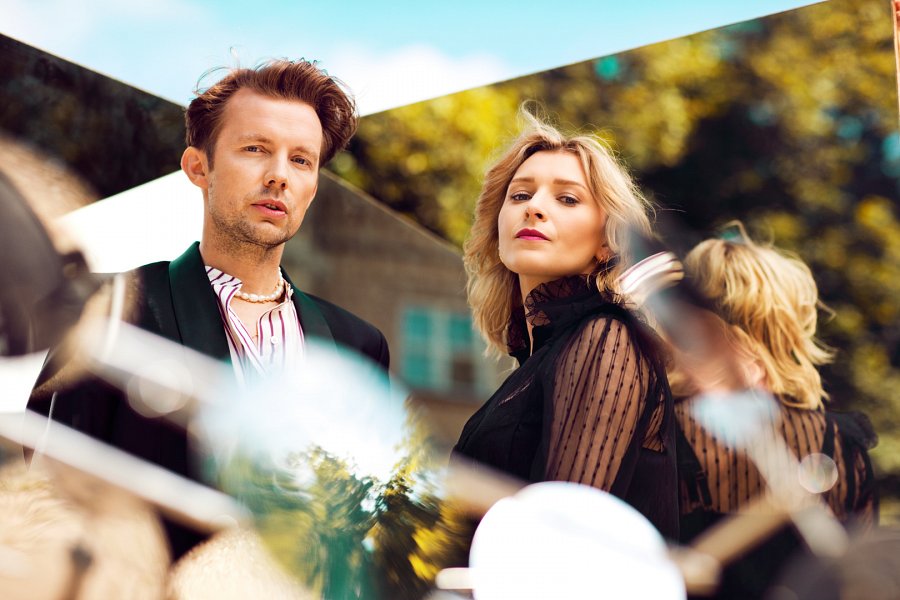 Album „Astronomia poety. Baczyński” zawiera piosenki na podstawie wierszy Krzysztofa Kamila Baczyńskiego. Wybór poezji, kompozycje i koncepcja muzyczna projektu są wspólnym dziełem Meli Koteluk oraz Bartka Wąsika, pianisty z kwartetu Kwadrofonik, który jest również autorem aranżacji. - Od samego początku przyświecała nam intencja, by pokazać Baczyńskiego jako pacyfistę i mistyka, człowieka zakochanego w życiu. Zdołaliśmy odtworzyć czyste i jasne oblicze Krzysztofa oraz zwrócić uwagę na niezwykłą wrażliwość i uniwersalność jego twórczości. Zdaje się, że jego błyskotliwe spostrzeżenia na temat świata i ludzi wynikały bardziej z wybitnego zmysłu obserwacji i intuicji niż z doświadczenia życiowego, które zostało tak wcześnie przerwane – mówią artyści. Bilety na koncerty dostępne są w systemie ebilet: https://bit.ly/2QwYs51Koncerty:1.09 Szczecin - Filharmonia im. M. Karłowicza08.09 Rybnik - Teatr Ziemi Rybnickiej 09.09 Kraków - ICE Kraków26.09 Łódź - Wytwórnia27.09 Rzeszów - G2A Arena - Centrum Wystawienniczo Kongresowe 28.09 Lublin - Centrum Spotkania Kultur02.10 Warszawa - Palladium05.10 Wrocław - Narodowe Forum Muzyki11.10 Bydgoszcz - Filharmonia Pomorska29.10 Gdańsk - Stary ManeżMela Koteluk – wokalistka, autorka tekstów i kompozytorka. Laureatka Fryderyków w kategoriach „Debiut roku”, „Artystka roku”, „Album roku – pop alternatywny” oraz wielu prestiżowych nagród. Popularność zyskała m.in. za sprawą świetnie przyjętego albumu „Spadochron”, który ukazał się w 2012 r. Drugi album „Migracje”, wydany w 2014 r., ugruntował pozycję wokalistki, osiągając status podwójnej platynowej płyty i powtarzając sukces jej debiutanckiego krążka. Jesienią 2018 r. ukazała się trzecia płyta artystki – „Migawka”, która została wyróżniona Fryderykiem 2019 w kategorii „Album roku – pop alternatywny”. Mela ma na swoim koncie setki koncertów w ramach festiwali i autorskich tras koncertowych. Współpracowała m.in. z Czesławem Mozilem, Hanią Rani, Smolikiem, Danielem Bloomem czy Fiszem. Kwadrofonik – laureat Paszportu „Polityki”; dzięki niekonwencjonalnemu instrumentarium jest jedynym tego typu kwartetem w Polsce i jednym z niewielu na świecie. Zespół tworzą pianiści Emilia Sitarz i Bartek Wąsik oraz perkusiści Magdalena Kordylasińska-Pękala i Piotr Maślanka (od 2020 r.). Kwadrofonik ma na koncie liczne nagrody, w tym Grand Prix Festiwalu Nowa Tradycja, nagrodę Europejskiej Unii Radiowej, zwycięstwo w konkursie Folkowy Fonogram Roku za debiutancki album „Folklove” oraz „Requiem ludowe” z udziałem Adama Struga. Występowali w większości krajów europejskich, w Azji i obu Amerykach, m.in. w słynnym Carnegie Hall czy w Filharmonii Berlińskiej. Grali podczas festiwali folkowych i muzyki współczesnej, a także na scenach filharmonicznych oraz offowych. Współpracowali m.in. z Dorotą Miśkiewicz, Janem Komasą czy Arturem Rojkiem. „Astronomia poety. Baczyński” // Mela Koteluk & Kwadrofonik to kolejny projekt muzyczny Muzeum Powstania Warszawskiego, które wydało tak znakomite albumy, jak „Fogg – pieśniarz Warszawy” w wykonaniu zespołu Młynarski-Masecki Jazz Camerata Varsoviensis, „Jestem przestrzeń” Moniki Borzym, „Historie” Andrzeja Smolika, Natalii Grosiak i Miuosha czy „Placówka ’44” w wykonaniu zespołu Voo Voo i ich gości.